Publicado en  el 29/11/2016 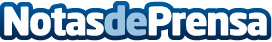 Woxter triplica la velocidad de carga del móvil con su nueva bateríaDisponer de batería suficiente para la actividad diaria es uno de los problemas a los que se enfrentan muchos usuarios de smartphones, al igual que cargar el terminal en menos tiempo, a pesar del esfuerzo que están haciendo las grandes compañías y fabricantes del sector por solventar estas carenciasDatos de contacto:Nota de prensa publicada en: https://www.notasdeprensa.es/woxter-triplica-la-velocidad-de-carga-del Categorias: E-Commerce http://www.notasdeprensa.es